Long Ride – Starts at 9:00 from The Grandstand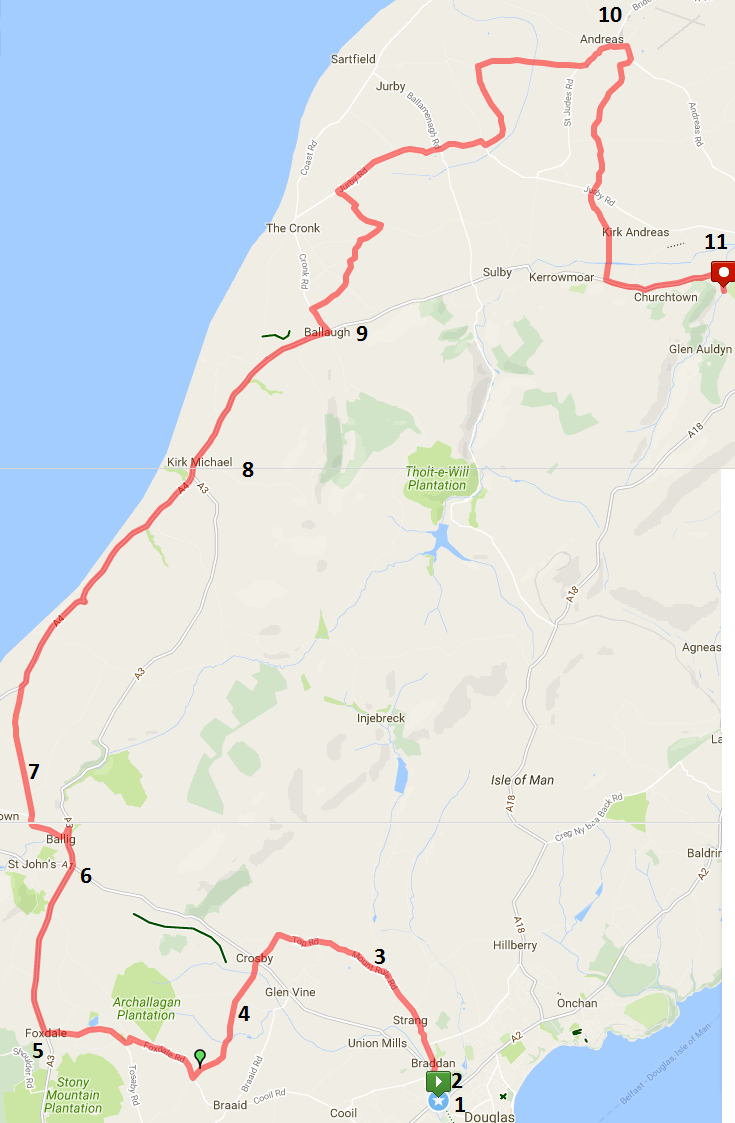 Start at the Grandstand QuaterbridgeMount RuleSchool Hill Foxdale Ballacraine SwitchbackKirk MichealBallaugh Andreas Finish at Milntown